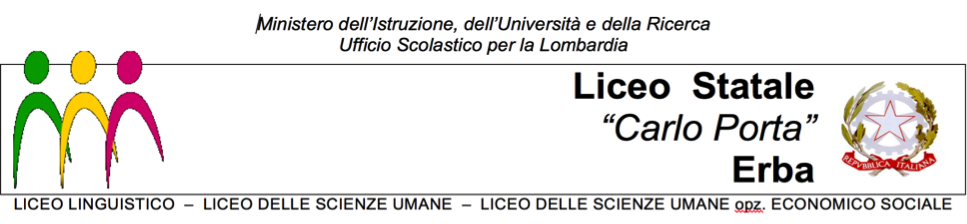 ALLEGATO AL
DOCUMENTO DEL CONSIGLIO DI CLASSECLASSE 5 A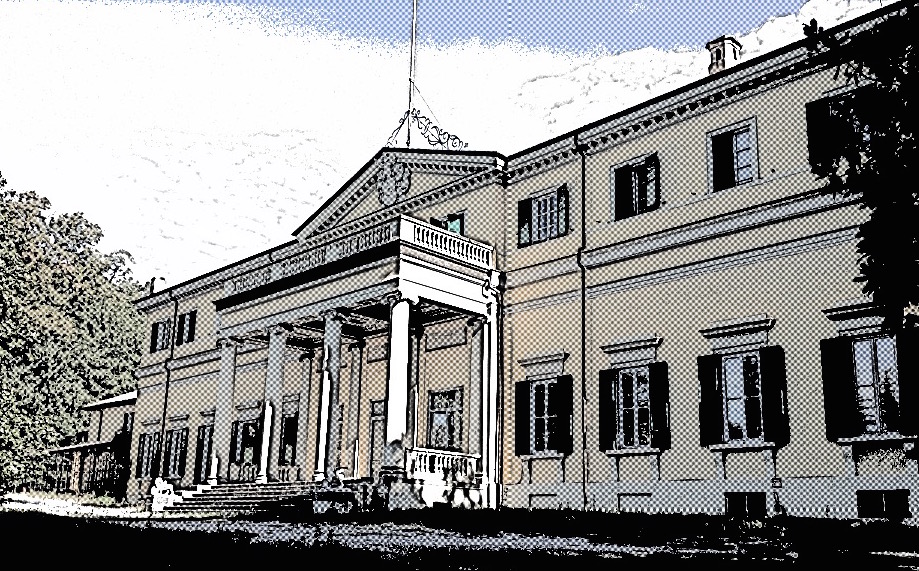 PROGRAMMI SVOLTI NELL’ANNO SCOLASTICO 2016/2017PROGRAMMA EFFETTIVAMENTE SVOLTO FINO AL 15 MAGGIO 2017La programmazione è stata scandita in moduli di diversa tipologia (moduli storico-culturali, sui generi letterari, sull’autore, sull’opera, su di un tema specifico) sottolineando così la pluralità di approcci possibili al testo letterario, che è rimasto, comunque, sempre prioritario in ogni intervento. Modulo “incontro con l’autore”: Giacomo Leopardi.La vitaIl “male di vivere” di Leopardi La poetica del “vago e indefinito”Le opereDa I canti:L’infinito L’ultimo canto di Saffo La sera del dì di festa  Il passero solitario A Silvia La quiete dopo la tempesta Il sabato del villaggio  Alla lunaA se stessoLa ginestra (vv.1-58; v.297-317)Dallo ZibaldoneLa teoria del piacereIl vago, l’indefinitoParole poeticheDa Pensieri: La noia ( LXVIII)Da Operette morali:  Dialogo della natura e di un islandeseDialogo di Tristano ed un amicoDialogo di un venditore di almanacchi e di un passeggereModulo storico-culturale (italiano-storia):L’epoca dell’Imperialismo e del NaturalismoIl naturalismo francese e il verismo italianoIl verismo di G. VergaLettura e analisi di:NeddaPrefazione a L’amante di GramignaDa Vita dei campi:Rosso Malpelo       I Malavoglia Mastro-don Gesualdo: tramaModulo su un genere letterario:       La poesia tra Simbolismo e Decadentismo.            Particolarità stilistiche e tematiche dei poeti italianiG. D’Annunzio. G. Pascoli.I Crepuscolari: G. Gozzano.G. D’Annunzio	Il piacere: trama	Da Alcyone:La sera fiesolanaLa pioggia nel pineto G. Pascoli	Da Prose:La poetica del fanciullino	Da Myricae:	LavandareX agosto	Novembre	Da Canti di Castelvecchio:	Il gelsomino notturno	Da Poemetti:	Digitale purpurea            Lettura e analisi del discorso: La grande proletaria si è mossa            G. Gozzano	Da I colloqui:             L’amica di nonna SperanzaModulo storico-culturale (italiano-storia):La grande guerra tra storia e cultura. L’influenza della cultura sulla storia Le avanguardie: i Futuristi.Futurismo e Crepuscolarismo a confrontoF.T. MarinettiManifesto del futurismoManifesto tecnico della letteratura futurista 	G. Ungaretti	Da L’allegria:VegliaSono una creatura	San Martino del Carso	Mattina	Soldati            Da Il dolore:            Non gridate più            C. Rebora: Voce di vedetta morta (raffronto con Ungaretti)Modulo tematico:       La crisi del soggetto L. Pirandello, I. Svevo.	Il disagio della civiltà. La crisi della modernità 	Il romanzo dell’Ottocento e il romanzo della crisi a confrontoL. Pirandello e la frantumazione dell’io.da L’umorismo:La “forma” e la “vita”; La vecchia imbellettata	da Le novelle per un anno:	Il treno ha fischiato	La carriola             La signora Frola e il signor Ponza, suo genero	Il teatro: la maschera e la maschera nuda.           Sintesi di Sei personaggi in cerca d’autore, Enrico IV e Così è, se vi pare.	Il fu Mattia Pascal; Uno, nessuno e centomila            I. Svevo e l’evoluzione della figura dell’inetto	L’evoluzione della figura dell’inetto in Una vita, Senilità e La coscienza di Zeno	La coscienza di Zeno	Modulo sull’opera:       Il Paradiso di Dante: il viaggio come ricerca della verità.       I piani di lettura della Commedia      Il viaggio dantesco      Fonti letterarie di ispirazione       La catabasi classica e la catabasi dantesca: analogie e differenzeAnalisi e commento dei seguenti canti:	Paradiso: canti I, XVII, XXXIII.Modulo “incontro con l’autore”:       E. Montale 	Panoramica della poesia italiana del ‘900. U. Saba (Cenni)La crisi del soggetto in Montale. Il male di vivere.Le fasi della produzione poetica.	Da Ossi di seppia:	I limoni	Non chiederci la parola	Spesso il male di vivere ho incontrato	Meriggiare pallido e assorto	Forse un mattino andandoCigola la carrucola nel pozzoPROGRAMMA CHE SI PRESUME DI SVOLGERE DOPO IL 15 MAGGIOContinuazione del modulo su E. MontaleDa Le occasioni: 	La casa dei doganieri	Non recidere, forbice, quel volto	Da Satura:	Ho sceso, dandoti il braccio, almeno un milione di scale Modulo di narrativa:Panoramica della narrativa italiana attraverso letture individuali e diversificate effettuate nel corso del triennio da parte degli studenti degli autori più rappresentativi della storia della letteratura italiana e di scrittori invitati nell’istituto all’interno del progetto “Invito alla lettura”.I sottoscritti, Julia Rosario ed Eleonora Targa, studenti della classe 5a sezione A dichiarano che in data 13 maggio 2017 è stato sottoposto alla classe il programma effettivamente svolto di   ITALIANO(Firme autografe sostituite a mezzo stampa ai sensi dell’art. 3, comma 2 del decreto legislativo n.39/1993)Erba, 13 maggio 2017   IL DOCENTEF.to Rafaella TonfiFirma autografa sostituita a mezzo stampa ai sensi dell’art. 3, c. 2 del DLgs n.39/1993)  PROGRAMMA EFFETTIVAMENTE SVOLTO FINO AL 15 MAGGIO 2017La programmazione è stata scandita in moduli che, per quanto è stato possibile, sono stati strutturati in modo da offrire un approccio interdisciplinare, soprattutto con riferimento alla letteratura italiana. Modulo: L’epoca dell’Imperialismo e del Naturalismo L’Italia dalla sinistra storica alla crisi di fine secolo (vol. 2)La sinistra storica al potereCome fare gli italiani?Dallo stato forte di Crispi alla crisi di fine secoloLa seconda rivoluzione industrialeDalla prima alla seconda rivoluzione industrialeLa rivoluzione della luce e dei mezzi di comunicazioneLa catena di montaggio e la rivoluzione dei trasportiIl capitalismo monopolistico e finanziarioLa crescita demografica e la nascita della medicina moderna             La società dell’ottocento e le sue contraddizioni              (studio autonomo con l’ausilio della presentazione in Power Point) Le grandi potenzeLa Germania di Bismarck La spartizione imperialistica del mondoL’imperialismo: la competizione globaleLa spartizione dell’Africa e la conferenza di Berlino             La società di massa (vol. 3)             Che cos’è la società di massa             Il dibattito politico e sociale             Il nuovo contesto culturale             Le illusioni della “Belle Époque”             Nazionalismo e militarismo             Il dilagare del razzismo             L’invenzione del complotto ebraico             L’affare Dreyfus             Il sogno sionista             Il potere e la seduzione delle masse             Il risveglio dei nazionalismi nell’impero asburgico             Verso la prima guerra mondiale             L’età giolittiana. L’emigrazione italiana.             I caratteri generali dell’età giolittiana             Il doppio volto di Giolitti e l’emigrazione italiana             Tra successi e sconfitte             La cultura italiana             Documenti e storiografia             A.J.P. Taylor, Il conservatore che inventò lo Stato sociale       R. Kipling, Il fardello dell’uomo bianco       Pascoli, La grande proletaria si è mossa.              G. Salvemini, Il “ministro della malavita”Modulo: La grande guerra tra storia e culturaLa prima guerra mondialeCause ed inizio della guerraL’Italia in guerraLa grande guerraL’inferno delle trinceeLa tecnologia al servizio della guerraIl fronte interno e la mobilitazione totaleIl genocidio degli armeni  Dalla svolta del 1917 alla conclusione del conflittoI trattati di pace             La rivoluzione russa             L’impero russo nel XIX Secolo             Tre rivoluzioni             La nascita dell’URSS             L’URSS di Stalin             L’arcipelago gulag            Documenti e storiografia            B. Bongiovanni, Il secolo breve da La periodizzazione del Novecento            Il massacro degli Armeni (artefatto della flipped lesson svolta dalla classe in quarta)            N. Bobbio, L’utopia capovoltaModulo: I regimi totalitari. Il fascismo e il nazismo.              Il primo dopoguerra             I problemi del dopoguerra             Il disagio sociale             Il biennio rosso             Dittature, democrazie e nazionalismi             L’Italia tra le due guerre: il fascismo             La crisi del dopoguerra             Il biennio rosso in Italia             La conquista del potere             L’Italia fascista             L’Italia antifascista       La crisi del 1929.              Gli anni “ruggenti”             Il “Big Crash”                       Roosevelt e il “New Deal”La Germania tra le due guerre: il nazismo La repubblica di WeimarDalla crisi economica alla stabilitàLa fine della repubblica di WeimarIl nazismoIl terzo reichEconomia e societàIl mondo verso la guerraCrisi e tensioni in EuropaLa guerra civile in SpagnaLa vigilia della guerra mondialeLa seconda guerra mondiale. Shoah e resistenza1939-40: la “guerra lampo”1941: la guerra mondialeIl dominio nazista in EuropaI campi della morte: la persecuzione degli ebrei             1942-43: la svolta1944-45: la vittoria degli alleatiDalla guerra totale ai trattati di paceLa guerra e la resistenza in Italia da 1943 al 1945             Temi di approfondimento:             Adesione alle iniziative previste dal Ministero e organizzate dall’Istituto in occasione della “Giornata             della Memoria”.             Video di approfondimento:             Roosevelt e il “New Deal” (Il tempo e la storia, Rai storia)Video proposti dal libro di testo: La Marcia su Roma; La grande crisi; La gestualità di Hitler; L’incendio del Reichstag.             Documenti e storiografia	B. Mussolini, Il programma di San Sepolcro             La “soluzione finale” della questione ebraica (Protocollo di Wannsee)             H. Arendt, Le origini dei totalitarismiPROGRAMMA CHE SI PRESUME DI SVOLGERE DOPO IL 15 MAGGIOModulo: Il secondo dopoguerra      Le origini della guerra fredda      Il processo di Norimberga      Gli anni difficili del dopoguerra      La divisione del mondo      La propaganda del piano Marshall      La grande competizione      La comunità europea  Approfondimenti a cura degli studenti (presentati alla classe)La decolonizzazioneL’Italia repubblicana: l’urgenza della ricostruzione. Dalla monarchia alla repubblicaLa contestazione del sessantottoL’Unione europeaI sottoscritti Julia Rosario ed Eleonora Targa, studenti della classe 5a sezione A, dichiarano che in data 13 maggio 2017 è stato sottoposto alla classe il programma effettivamente svolto di STORIA (Firme autografe sostituite a mezzo stampa ai sensi dell’art. 3, comma 2 del decreto legislativo n.39/1993)Erba, 13 maggio 2017   IL DOCENTEF.to Rafaella Tonfi(Firma autografa sostituita a mezzo stampa ai sensi dell’art. 3, c. 2 del DLgs n.39/1993)  PROGRAMMA EFFETTIVAMENTE SVOLTO FINO AL 15 MAGGIO 2017Dal testo in adozione Ilaria Piccioli, Ways of the World, ed. San Marco:The Rise of the Novel: Features of the novel, pag.56, Satire, pag.64Daniel Defoe, pag.57Jonathan Swift and Gulliver’s Travels, pagg.61-62 The Gothic Novel, pag.68Jane Austen, pagg.72-73Women in J. Austen’s time, pag.75The 19th Century Novel: Industrial Revolution: definition, main causes and effects (video, fotocopie, lavoro autonomo)Working conditions during the Industrial Revolution, pag.79 Victorian Culture, pag.86Charles Dickens, pag.87; Coketown (da Hard Times) pag.88 Child Labour, pag.89Modernism The Modernist Movement, pagg.108-109The stream of consciousness, pag.110James Joyce, pag.109-110; It had begun to snow again (da The Dead in Dubliners) pag.110-111 Virginia Woolf, pagg.114-115; Mrs. Dalloway (film); This Moment of June (da Mrs. Dalloway), pagg.116-117Human Rights The Protection of Human Rights, pag.133The Universal Declaration: preambolo e articoli a scelta individuale (documento pag.136 e segg.)Freedom of Thought and Speech, pag.139; The Dream of equality: M. L. King and I have a dream, pag.147Right to Education, pagg.156-157EducationEarly Childhood Education-Kindergartens, pag.191Approaches to Childhood Education: The Montessori Method and The Reggio Emilia Approach, pagg.193-194Secondary Education: in Britain and in the USA, pag.197Key Competences and New teaching methods: PBL (Problem-based learning)English at Work Applying for a job, CV, the Job Interview, pagg.277-281-282 (+ presentazione ppt)PROGRAMMA CHE SI PRESUME DI SVOLGERE DOPO IL 15 MAGGIORevisione delle strutture e funzioni linguistiche.I sottoscritti Julia Rosario e Eleonora Targa, studenti della classe 5a sezione A dichiarano che in data 8 maggio 2017 è stato sottoposto alla classe il programma effettivamente svolto di inglese.(Firme autografe sostituite a mezzo stampa ai sensi dell’art. 3, comma 2 del decreto legislativo n.39/1993)Erba, 8 maggio 2017   IL DOCENTELetizia Divino (Firma autografa sostituita a mezzo stampa ai sensi dell’art. 3, c. 2 del DLgs n.39/1993)  PROGRAMMA EFFETTIVAMENTE SVOLTO FINO AL 15 MAGGIO 2017Palmarès 2 : da  Étape 15 a Étape 19 compresa. ( fine del testo)Funzioni, strutture, lessico presenti nelle étapes sopra elencate.Accordo del participio passatoAggettivi e pronomi indefinitiAvverbi interrogativiCondizionale presente e passatoCongiuntivo Presente e Passato + Uso del CongiuntivoConnettori logiciDiscorso IndirettoEspressione della causaForma interrogativa (approfondimento)Forma ipoteticaForma negativa (approfondimento)Forma passivaFuturo nel passatoGérondifParticipio presente e Aggettivo VerbalePreposizioni e avverbi di tempo (approfondimento)Presentativi (approfondimento)Pronomi interrogativiPronomi personali doppiPronomi relativi (semplici e composti)Uso degli ausiliariUso dei verbi di opinioneUso delle principali preposizioniVerbi impersonali (approfondimento)Verbi irregolari ( completamento dello studio)Tutti gli argomenti si ritrovano anche nel manuale “Fiches de GrammaireArgomenti DelfInformatique / internet (écrire un courrier électronique)Faire une recherche sur le webPrésenter un livre ou un filmFaire la critique d’un livre ou un filmSavoir écrire une lettre formelleRaconter une expérience, exprimer ses sentiments et ses émotionsLes réseaux sociaux : pour et contrehttp://www.1jour1actu.com/france/pour-ou-contre-le-portable-a-lecole-30210/http://www.1jour1actu.com/monde/portable-une-journee-pour-debrancher-17007/Piercings, tatouages : un rite de passage pour la tribu adoTéléréalitéHarcèlement : http://www.1jour1actu.com/france/ca-veut-dire-quoi-etre-harcele-a-lecole-97109/Ces robots humanoïdes qui changent la vie - Tout Compte Fait https://www.youtube.com/watch?v=lqmjq858VDM&spfreload=10 http://www.1jour1actu.com/science/a-quoi-ressembleront-les-robots-du-futur-38965/Civilisation  /   Profession Reporter *Spécial jeunes: Alimentation : L’alimentation des adolescents*Ecologie : Lycée Kyoto à Poitiers : le Ier lycée d’Europe à zéro énergie fossile*Les lycéens jouent les architectes écolos*http://www.1jour1actu.com/planete/cop-22-31843/http://www.1jour1actu.com/planete/moins-de-dechets-pour-proteger-la-planete-15874/http://www.1jour1actu.com/info-animee/cest-quoi-le-changement-climatique/http://www.1jour1actu.com/info-animee/schiste/Engagement : Où en est l’engagement*Contrefaçon, non merci*Alimentation : Êtes-vous prêts à manger des insectes ? https://www.youtube.com/watch?v=ntOeZFDBTDU&spfreload=10 Le système politique françaisL’élection PrésidentielleDossier 4 > Histoire, Art, Littérature*La Cathédrale de Chartres_ parcours mystère, le labyrinthe*La Reine  Marie-Antoinette*Le XIXe siècle _ Histoire (Napoléon, la Restauration, Le Second Empire, la Troisième République)  *Victor Hugo : La mort de Gavroche				(Les Misérables) *Jules Verne : De quelques auteurs du XIXe siècle, et de la difficulté de se les procurer(Paris au XIXe siècle) *Marcel Pagnol : La société Secrète du Trèfle Rouge		(Le Temps des amours) *Daniel Pennac : Le professeur Crastaing			(Kamo) *Tahar Ben Jelloun : C’est quoi le racisme ?			(Le racisme expliqué à ma fille) *Fred Vargas : Victor, mauvais sort, que fais-tu dehors ?	(L’homme aux cercles bleus) *Le sottoscritte Julia Rosario e Eleonora Targa, studentesse della classe 5a sezione A dichiarano che in data 13 maggio 2017 è stato sottoposto alla classe il programma effettivamente svolto di  FRANCESE(Firme autografe sostituite a mezzo stampa ai sensi dell’art. 3, comma 2 del decreto legislativo n.39/1993)Erba, 13  maggio 2017   IL DOCENTE___________________________________________________(Firma autografa sostituita a mezzo stampa ai sensi dell’art. 3, c. 2 del DLgs n.39/1993)  PROGRAMMA EFFETTIVAMENTE SVOLTO IL RUOLO DELLO STATO NELL’ECONOMIAL’economia mistaLe funzioni economiche dello StatoLe spese pubbliche e le entrate pubbliche: imposte, tasse e contributiIL BILANCIO PUBBLICO E LA PROGRAMMAZIONE ECONOMICAI caratteri del bilancio pubblicoI principi del bilancio pubblicoIter di approvazione del bilancio preventivoLa manovra economicaLA SOLIDARIETA’ ECONOMICO-SOCIALELo Stato sociale e i suoi caratteriL’introduzione dello Stato sociale in ItaliaLa previdenza sociale e gli enti previdenziali. Il sistema della previdenza socialeIl terzo settoreLE NUOVE DIMENSIONI DEI RAPPORTI INTERNAZIONALILa globalizzazione e i suoi caratteriI vantaggi e gli svantaggi della globalizzazioneIl ruolo delle multinazionaliLO STATO E FORME DI STATOLo Stato e i suoi elementi costitutiviLo Stato liberale e la sua crisiLo Stato socialistaLo Stato totalitario: fascismo e nazismoLo Stato democraticoI RAPPORTI TRA GLI STATIL’ordinamento e le relazioni internazionaliLe fonti del diritto internazionaleL’Italia e l’ordinamento giuridico internazionaleL’ONU e i suoi organi principaliLa NATO : origini e principi ispiratoriL’UNIONE EUROPEALe origini storicheLe tappe dell’Unione europeaLa struttura dell’Unione europea: punti salientiLe fonti del diritto comunitario la cittadinanza europea e il trattato istitutivo della Costituzione europeaLA COSTITUZIONE ITALIANAIl fondamento democratico e gli strumenti di democrazia direttaLa petizione, l’iniziativa di legge popolare e il referendumL’uguaglianzaIl lavoro come diritto e dovereLa scelta regionalisticaL’internazionalismoLE PRINCIPALI LIBERTA’ CIVILILa tutela della libertà personaleLa libertà di circolazione e di soggiornoLa libertà di manifestazione del pensieroLe garanzie giurisdizionaliLA FUNZIONE LEGISLATIVA. IL PARLAMENTODemocrazia diretta e corpo elettoraleI sistemi elettoraliLa composizione del Parlamento e il bicameralismoL’organizzazione e il funzionamento delle CamereL’iter legislativoLA FUNZIONE ESECUTIVA :  IL GOVERNOLa composizione e la formazione del GovernoLe funzioni del Governo :  decreti legge e decreti legislativiGLI ORGANI DI CONTROLLO COSTITUZIONALEIl ruolo costituzionale del Presidente della RepubblicaElezione e durata della carica del Presidente della RepubblicaIl ruolo della Corte costituzionaleLa sua composizione e le sue funzioniLA MAGISTRATURAIl ruolo dei magistratiGiurisdizione civile, penale e amministrativaL’indipendenza della magistratura e il CSMI sottoscritti: Targa Eleonora e Rosario Julia, studenti della classe 5a sezione A dichiarano che in data 08 maggio 2017 è stato sottoposto alla classe il programma effettivamente svolto di  Diritto ed Economia politica.Erba 15, maggio 2017   IL DOCENTEProf.ssa. Patrizia FerrariPROGRAMMA EFFETTIVAMENTE SVOLTO FINO AL 15 MAGGIO 2017Argomento1                LA FILOSOFIA DELL’INFINITO: L’IDEALISMO TEDESCOLa cornice storico-culturale. Caratteri generali del Romanticismo. Gli albori del Romanticismo tedesco: il circolo di Jena. Ambivalenze e temi tipici della cultura romantica. L'esaltazione del sentimento e il culto dell'arte. Il rifiuto della ragione illuministica e la ricerca di altre vie d'accesso alla realtà e all'Assoluto (confronto tra Hegel e i romatici). La ricerca romantica dell'infinito. La nostalgia dell’infinito o Sehnsucht, l’insofferenza verso i limiti del finito e il senso religioso della vita. I diversi modi di intendere l’infinito: il modello panteistico di tipo naturalistico (riferimenti a Goethe) e di tipo idealistico  (l'identificazione hegeliana di ragione e Dio). Il modello trascendentistico o teistico. La "religiosità" romantica. Il recupero delle fedi positive. Titanismo, prometeismo. Gli intellettuali romantici come "personaggi del dolore". L'ambivalenza romantica pessimismo-ottimismo. Il tema romantico del dolore. Voluptas dolendi. La "redenzione" del negativo. L'idealismo panlogistico hegeliano come celebrazione massima dell'ottimismo romantico.  Argomento 2               HEGEL: LA RAZIONALITA’ DEL REALE           I cardini del sistema hegelianoRagione e realtà: la razionalità del reale (il concetto di panlogismo).Il compito della filosofia, “nottola di Minerva” (confronto con il ruolo della filosofia per Marx).L’accusa di “giustificazionismo”. Una puntualizzazione di Hegel sul concetto di realtà: la sostanziale razionalità del reale non coincide con il lato accidentale e superficiale delle cose. Eventi effettuali" e "realtà" vera e propria.Glossario filosofico dei seguenti termini-chiave: Idealismo; Assoluto; Infinito; Idea; Ragione; Identità di realtà e razionalità; Panlogismo; Necessità; Giustificazionismo pp. 470-471.La verità è l’intero. Il pensiero astratto o intellettuale e la necessità di superarlo. L’esempio dell’assassino al patibolo. Il compito della filosofia: comprendere il reale nella sua complessità e interezza.Finito e infinito (l’idealismo hegeliano come panteismo idealistico e metafisica dell’immanenza).La concezione dialettica dell'essere e del pensiero. La dialettica come legge ontologica  e logica. I tre momenti della dialettica con particolare attenzione al concetto di “Aufhebung”. La “sintesi” come superamento del negativo e riaffermazione del positivo.  Puntualizzazioni circa la dialettica.                Dibattito-riflessione sull’ottimismo hegeliano: La “redenzione”  del negativo. Il male non è più tale. La necessità della “contraddizione”.Glossario filosofico pp.476-477: dialettica, intelletto, ragione dialettica e speculativa, Aufhebung, contraddizione. La Fenomenologia dello spiritoPresentazione dell’opera. La prima figura fondamentale della "Fenomenologia dello spirito": la coscienza. Certezza sensibile, percezione, intelletto.Autocoscienza: dall'oggetto al soggetto. La celebre figura del servo-padrone.L'inversione dialettica dei ruoli nella figura servo-padrone. La progressiva acquisizione di indipendenza da parte del servo. Il valore formativo del lavoro. La lettura marxista della celebre figura hegeliana Argomento 3            LA SINISTRA HEGELIANA E FEUERBACHLa spaccatura della scuola hegeliana: caratteri generaliFeuerbach: la critica dell’idealismo hegeliano. Un materialismo di impronta antropologica. La celebre tesi dell’uomo che “è ciò che mangia" e la rivendicazione dei suoi bisogni concreti MAESTRI DEL SOSPETTOArgomento 4          KARL MARXVita e opereLe caratteristiche generali del marxismoIl rapporto tra Marx ed Hegel: continuità o rottura? La critica al misticismo logico e al giustificazionismo speculativo e politico di Hegel. Il metodo trasformativo contro il metodo “mistico” hegeliano. Il compito della filosofia: la necessità di trasformare la realtà. Glossario: emancipazione politica/umana; alienazioneLa critica allo Stato moderno e al liberalismoLa critica all’economia borghese. Alienazione e proprietà privataI meriti di Feurbach secondo Marx. Il distacco da Feuerbach e l’interpretazione della religione in chiave sociale. Lettura commentata di un passo dello scritto “Per la critica della filosofia del diritto di Hegel” p.101. La religione come “oppio dei popoli”, “sospiro della creatura oppressa”, “animo di un mondo senza cuore”. La disalienazione religiosa in MarxLa concezione materialistica della storia. Dall’ideologia alla scienza. Struttura e sovrastruttura. Il rapporto struttura-sovrastruttura. Lettura p. 139: Struttura e sovrastruttura (da Per la critica dell’economia politica) La dialettica della storia. La critica agli “ideologi” della Sinistra hegelianaL’analisi del sistema produttivo capitalistico. L’obiettivo del “Capitale”. La critica dell’economia politica classica. Gli esponenti dell’economia classica: Adam Smith; David Ricardo (cenni). L’analisi della merce: il valore d’uso e di scambio. La dottrina del valore-lavoro. Il rapporto tra valore e prezzo. La critica al “feticismo delle merci”. Riflessione condivisa: Da che cosa è dato il valore di una merce?Differenze di modi di produzione (precapitalistico e capitalistico). I concetti di pluslavoro, plusvalore, saggio di plusvalore e saggio di profittoLa rivoluzione del proletariato. La “missione” storico-universale del proletariato. Caratteri e metodi della rivoluzione comunista. La necessità di abbattere lo Stato borghese. La dittatura del proletariato e il superamento di ogni forma di Stato.  Tendenze e contraddizioni insite nel sistema capitalistico di produzione: gli effetti della meccanizzazione sui lavoratori, la riduzione del capitale variabile, la disoccupazione, la caduta tendenziale del saggio di profitto, la diminuzione del potere d’acquisto dei consumatori, la crisi di sovrapproduzione, il collasso del modo di produzione borghese-capitalistico, l’esito estremo del capitalismo ( la scissione della società in due sole classi antagoniste: la minoranza di magnati del capitale, la maggioranza di proletari)Argomento 5           NIETZSCHE: IL PENSIERO DELLA CRISIPresentazione dell’autore come “maestro del sospetto” e “filosofo dinamitardo” Filosofia e malattia; nazificazione e denazificazioneLe caratteristiche del pensiero e della scrittura di NietzscheLe fasi del filosofare nietscheano Il periodo giovanile: tragedia e filosofia. Storia e vitaIl periodo “illuministico”. Il metodo critico e storico-genealogico. La filosofia del mattino. La morte di Dio e la fine delle illusioni metafisiche. L’uomo folle e l’annuncio della “morte di Dio”Il periodo di Zarathustra: la filosofia del meriggio; il superuomo o oltreuomo; le “tre metamorfosi” dello spirito umano: cammello, leone, fanciulloL’ultimo Nietzsche: L’origine “umana” della morale. La critica alla morale cristiana. La figura di Gesù. La trasvalutazione dei valori	TEMI E PROBLEMI DI FILOSOFIA POLITICAArgomento 6           LA MEDITAZIONE SULL’AGIRE POLITICO DI H. ARENDTLa riflessione sul totalitarismo, sulla “banalità del male” e sulla condizione umanaBiografia e opere di H. ArendtUna inflessibile difesa della dignità umanaLe origini del totalitarismoScopo e struttura dell’opera  Le cause del totalitarismoLa terribile novità dei totalitarismi novecenteschiLa distruzione totale dell’uomo L’essenza del totalitarismo: terrore e ideologia. L'ideologia come strumento di potere, con particolare attenzione all'ideologia razzista e all'utilizzo ideologico della teoria dell'evoluzionismo darwiniano. Riflessione: Quando le ideologie diventano pericolose? Le aberrazioni dell'ideologia totalitaria: lo stravolgimento delle norme della logicaL'inferno dei campi di concentramento, l'attentato ontologico all'umanità, i lagher come laboratori dell'ideologia, la degradazione dell'uomo a "cosa superflua". Letture di alcuni passi dell’operaLa “banalità” del maleIl processo ad Eichmann Complici del male. La mentalità del gregarioObbedienza cieca e assenza di pensiero. La mancanza di idee.La trasformazione degli uomini in funzionari e ciechi esecutori di ordini. Il modello della “razionalità strumentale”Il “male totalitario” è definitivamente sconfitto? Gli antidoti al male banale con particolare attenzione all'educazione: pensiero critico, etica, memoria storica (il dovere di vigilare e di non dimenticare)Lettura di un articolo su “Le nuove forme di banalità del male” (Bruno Forte, da "Sole 24 Ore" del 5 gennaio 2014.) Perdita del senso del dovere, deresponsabilizzazione, disaffezione nei confronti del bene comune. Quali antidoti per contrastare la banalità del male oggi? Riflessioni critiche sull'attualità della lezione arendtiana-           Vita activa. La condizione umanaLa politéia perduta. La penetrante analisi arendtiana sull'antica polis: discorso e azione. La crisi della politica nella modernità. La scomparsa della dimensione dell'agire inteso come civiltà dell'azione o del discorso. La vita attiva e la “condizione” umana. Oggetto di studio del saggio arendtiano. Vita attiva e vita contemplativa. Perchè la Arendt usa l'espressione "condizione umana" e non "natura"? In che senso l'uomo è un essere condizionato? Nascita, morte, terra, pluralità. Le forme di "vita activa": il lavoro, l’operare, l’agire. "Il fardello della vita biologica" e la necessità dell'uomo. L'operare dell'homo faber.L'azione e il discorso nella polis greco-romana. La progressiva svalutazione della vita attiva. Verso la "società del lavoro". Lettura di alcuni passi dell’opera pp.158-159. Riflessioni critiche sull'attualità della lezione arendtiana.                                                                  FILOSOFIA E ATTUALITA’                           Modulo interdisciplinare Filosofia-Scienze UmaneArgomento 7          LA SOCIETA’ GLOBALE. POSSIBILITA’, PROBLEMI E RISCHI-    Il “villaggio globale”-    Aspetti della globalizzazione -   Valutazioni della globalizzazionePROGRAMMA CHE SI PRESUME DI SVOLGERE DOPO IL 15 MAGGIOArgomento 8            LA RIVOLUZIONE PSICANALITICAS. Freud: la scoperta dell’inconscio e le vie per accederviArgomento 9              LA FILOSOFIA COME RIFLESSIONE SULL’ESISTENZA                          KIERKEGAARD: UN PENSATORE “ESISTENZIALISTA”La critica del sistema hegeliano, la riflessione sull’esistenza, la verità del “singolo”L’esistenza come possibilità e libertà (confronto con Hegel)L’angoscia come sentimento del possibileLa disperazione, “malattia mortale” dell’ioIl fondamento religioso della vita e del pensiero di Kierkegaard: la scelta per Dio e la critica alla Chiesa ufficiale danese e alla cristianità del suo tempoLe tre possibili scelte esistenziali: la vita estetica e la figura simbolo del Don Giovanni; insufficienza dell’edonismo;la vita etica e la figura simbolo del marito; caratteristiche, valori e limiti dello stadio etico; lettura e interpretazione di alcuni passi sulla concezione kierkegaardiana della donna;la vita religiosa e la figura simbolo di Abramo. La fede come come via d’uscita dalla disperazione.L’eredità di Kierkegaard nell’esistenzialismo novecentesco L’ESISTENZIALISMO NOVECENTESCOCaratteri generali e tratti comuni delle filosofie esistenzialisticheI limiti della condizione umanaIl superamento degli ideali ottocenteschiL’esistenza e il rapporto dell’uomo con l’essereI sottoscritti Riccioli Edoardo e Jiulia Rosario, studenti della classe 5a sezione A, dichiarano che in data 13 maggio 2017 è stato sottoposto alla classe il programma effettivamente svolto di FILOSOFIA(Firme autografe sostituite a mezzo stampa ai sensi dell’art. 3, comma 2 del decreto legislativo n.39/1993)Erba, 13 maggio 2017   IL DOCENTEF.to__ Prof.ssa Manuela Giani___(Firma autografa sostituita a mezzo stampa ai sensi dell’art. 3, c. 2 del DLgs n.39/1993)  PROGRAMMA EFFETTIVAMENTE SVOLTO FINO AL 15 MAGGIO 2017Argomento1                                                        WELFARE STATE ORIGINE ED EVOLUZIONE DELLO STATO SOCIALESignificato dell'espressione “Welfare State”. Obiettivi fondamentali dello "Stato del benessere": la tutela dei diritti sociali. Distinzione concettuale tra suddito e cittadino. I diritti di cittadinanza. Il Welfare State come garanzia dei diritti sociali e  risposta alle emergenze della vita. Attività di laboratorio 1:  mappa concettuale sui diritti di cittadinanza (ripasso: la rivoluzione americana e la rivoluzione francese pp.28-30)Lo Stato sociale come risposta alla povertà. Le parole della sociologia: “La povertà” p.399. La povertà come situazione di bisogno. Forme di povertà (assoluta e relativa; socio-economica). La povertà come condizione non solo economica e sociale. Cenni alle nuove forme di povertà culturale e relazionale. La povertà come carenza di capabilities (riferimenti ad Amartya Sen)Attività di laboratorio 2:  mappa concettuale sulla povertà.La nascita e l’affermazione del Welfare StateLa legislazione sociale di Bismarck: le prime leggi di tutela sociale del lavoro operaio. Le assicurazioni sociali obbligatorieIl dramma della disoccupazione nelle società industrializzate Il Rapporto Beveridge. Il Welfare State come risposta ai problemi sociali della società industriale.L’età d’oro del Welfare: la diffusione del modello inglese di Stato Sociale in Europa e negli altri continenti.La tipologia di sistemi di Welfare State del sociologo svedese Gosta Esping-Andersen: liberale, conservatore, socialdemocratico. La crisi del Welfare State Analisi delle cause: la crisi economico-finanziaria e la riduzione della spesa per le politiche sociali;  la crisi organizzativa; la crisi di legittimità. Attività di laboratorio: elaborazione di una mappa concettuale sugli elementi di debolezza dello Stato Sociale: costi troppo elevati, eccessiva burocratizzazione, disfunzioni e carenze nella qualità e nell'efficienza dei servizi, perdita dei valori socialmente condivisi.Un nuovo tipo di Welfare State per il XXI secoloIl bisogno di razionalizzare le risorse e la necessità di gestione oculata della “res pubblica” p.405 Dal Welfare fordista o “passivo”al Welfare "attivo" o promozionaleGlossario: fordismoEsempi di politiche attive per il lavoro in Italia, Francia e DanimarcaPromozione delle  capabilities e responsabilizzazione del comportamento personale Approfondimento: “Amartya Sen, tra etica ed economia: libertà e sviluppo” (relazione di Piergiorgio Sensi,  pubblicato in Internet il 12/12/2011).  La critica di Sen  all’economia “a una sola dimensione”. La necessità di un connubio tra economia ed etica, “pensiero calcolante” e “pensiero pensante”. Quale benessere? Oltre il Pil. Sviluppo, non solo crescita. Argomento 2                                    LE POLITICHE SOCIALIGli ambiti delle politiche socialiLa previdenza sociale, con particolare attenzione al tema delle pensioni. La previdenza sociale nei vari sistemi di welfare L’assistenza sociale: interventi, finalità;L’assistenza sanitaria: in che cosa consiste, come può essere realizzata; l’impostazione americana e quella europeaLa maternitàLe politiche sociali in ItaliaLe pensioni. Lettura: “Il finanziamento e il calcolo delle pensioni in Italia” p. 411L’assistenza sociale: da una logica puramente assistenzialistica al principio di sussidiarietà. Importanti novità introdotte dalla legge del 2000 nell’ambito delle politiche di assistenza sociale. La collaborazione tra pubblico e privato; la pianificazione degli interventi di sostegno al benessere dei cittadini; la prevenzione o rimozione delle cause della situazioni di bisognoApprofondimento: Il principio di sussidiarietà nel diritto comunitario europeo e nell’ordinamento giuridico italianoLa  sanità. Il sistema sanitario nazionale.La scuola. L’istruzione e la formazione come strumenti fondamentali di un sistema di Welfare. La battaglia contro l’analfabetismo: analisi di alcuni dati statistici.  Aspetti problematici dell’educazione e dell'istruzione in Italia. Riflessione/dibattito: Investire sulla scuola, investire sul futuroAspetti di criticità del Welfare italiano: assistenzialismo, clientelismo, particolarismoArgomento 3                   L’ALTERNATIVA AL WELFARE STATE: IL TERZO SETTOREIl Terzo settoreDalla crisi dello Stato sociale alla nascita del privato socialeChe cos’è il Terzo settore. Le ragioni della sua nascita e della sua importanza Lessico: Comunità terapeutiche Gli attori del Terzo settore: associazioni di volontariato, cooperative sociali, enti religiosi, fondazioni bancarie, fondazioni imprenditoriali. Imprese sociali e OnlusAttività di laboratorio: ricerca sulle fondazioni bancarie. Un esempio: la CariploI limiti del Terzo settoreRiflessioni sul valore della solidarietà socialeLettura e analisi del testo: “ Il volontariato e lo Stato sociale” ( da C.Ranci, "Il volontariato") p.425Fattori che hanno rilanciato l’azione volontaria. Le funzioni dello Stato sociale e del nuovo volontariato (confronto con l’impostazione del volontariato tradizionale)Lettura e analisi del testo: "Volontariato e bello, politica no? I volontari ‘gente comune' " ( da Tavazza-Martini, "Formazione e promozione del volontariato") p.427Caratteristiche e finalità del nuovo volontariato. La "nuova cultura" del volontariato. Chi sono i volontari?  Il volontariato come "risorsa" per le politiche statali, come fonte del senso di solidarietà sociale, come modello di convivenza sociale e di "condivisione con gli ultimi". La nascita di un "nuovo volontariato" (confronto con alcune forme di impegno sociale e con l'impostazione assistenzialistica del volontariato tradizionale). Riflessioni sul volontariato come “esperienza dura” e possibile  risposta ai mali della società e alle carenze delle istituzioni. Chi sono i volontari?  Il volontariato come "risorsa" per le politiche statali  e fonte del senso di solidarietà. ". La nascita di un "nuovo volontariato" (confronto con alcune forme di impegno sociale e con l'impostazione assistenzialistica del volontariato tradizionale) Argomento 4                                               VERSO LA GLOBALIZZAZIONEIl corpo e lo spazio. La rilevanza sociale della corporeità. I vincoli dello spazio e del tempoDalle società corporee alle società incorporeeDal villaggio alle metropoli moderne. I legami sociali nella società preindustriale e nella società industriale La città come luogo cosmopolita. Definizione sociologica di città, caratteristiche dello spazio urbano secondo Simmel. Lettura: "La vita nella metropoli" (da G.Simmel, "Le metropoli e la vita dello spirito”) p.367. La vita metropolitana: caratteri ed  effetti sulla sfera psichica delle persone.  Il concetto di "neutralità oggettiva".  Attività di laboratorio: elaborazione di una mappa concettuale; esercizi p.367Vita urbana e vita globalizzata. Le relazioni umane "incorporee". Il superamento dei vincoli dello spazio e del tempo. Modulo interdisciplinare Filosofia-Scienze UmaneLA SOCIETA’ GLOBALE. POSSIBILITA’, PROBLEMI E RISCHILa vita nella società postmoderna o globalizzata pp.91-93. Zygmunt Bauman: la società liquida p.93Lettura e analisi del brano: La perdita della sicurezza ( da Z. Bauman, La solitudine del cittadino globale) cfr. fotocopiaChe cos’è la globalizzazioneLa diffusione del termine . Un concetto complesso  cfr. appuntiI presupposti storici della globalizzazione: la fine della guerra fredda; la terza rivoluzione industriale; l’evoluzione dei trasporti e delle comunicazioni. La tecno scienza come causa fondamentale della globalizzazione. La rivoluzione informatica degli anni '70. Gli anni '90: la nascita della interconnessione comunicativa mondiale.  La globalizzazione come stato di connettività complessa  cfr. testo p.347. Quali effetti? La percezione di uno spazio sociale comune; l’accresciuta consapevolezza della diversità culturale  p.348.La società globalizzata come società del “rischio”  ( la categoria del rischio di  U. Beck. Rischio e pericolo)Le diverse facce della globalizzazione ( testo pp.349-351; fotocopie materiali di approfondimento)La globalizzazione delle informazioni. La trasformazione dell’esperienza. Una finestra su realtà lontane  p.321La globalizzazione economica: il potere immenso e pluridirezionale delle multinazionali. La delocalizzazione e i suoi effetti. La mondializzazione dei fenomeni finanziari  La globalizzazione politica ed ecologica. Lettura: “ Il protocollo di Kyoto e l’impegno degli Stati contro il riscaldamento globale” cfr. fotocopia La globalizzazione culturale: omogeneizzazione dei modelli di pensiero e di comportamento; creolizzazione e ibridismo culturale.  L'antiglobalismo. La rinascita dei regionalismi e il movimento "no global". Il G8 di GenovaPROGRAMMA CHE SI PRESUME DI SVOLGERE DOPO IL 15 MAGGIOArgomento 5                                         LA SOCIETA’ MULTICULTURALELe differenze culturaliDue esempi La globalizzazione e l'incontro tra culture I fenomeni migratori. Analisi di alcuni dati statistici sulla presenza dei cittadini stranieri in Italia con regolare permesso di soggiorno (Fonte: Istat, 2010)La nascita della società multiculturaleLa differenza come valoreI movimenti sociali per i diritti politici e le loro rivendicazioniLa valorizzazione della diversitàIl multiculturalismo e la politica delle differenzeLa fine degli ideali di assimilazione e del sogno di una "società crogiolo" ("melting pot")Il multiculturalismo nella versione moderata e quella radicaleLettura: “I diritti individuali e i diritti collettivi”. Un esempio di visione comunitaristica dei diritti.  I rischi del comunitarismo p.363La politica delle differenzeLettura e analisi del testo con esercizi: "Il ruolo dei media nelle dinamiche migratorie" (da Roger Silverstone, Perché studiare i media”) p.369. Diaspora e identità culturale. Il carattere locale e globale delle popolazioni emigrate. Il “cosmopolitismo su scala minore”. La “nuova ibridità mutevole”.La sfida culturale: educare al rispetto della diversitàArgomento 6                               Metodologia della ricerca: I metodi della ricerca sociologica Ricerca quantitativa e qualititativa. Finalità, obiettivi, strumenti di rilevazione dei dati. Punti di forza e di debolezza della ricerca quantitativa e qualitativa. La necessità di integrare i due approcci.  Riferimenti a F.Ferrarotti: "Leggere una società attraverso una biografia", i limiti dei surveys. Le variabili. La raccolta, l'analisi e l'interpretazione.Un esempio di ricerca sociologica: i disoccupati di MarienthalUna ricerca innovativaIl contesto socio-economico della ricercaL’interrogativo di fondoIl disegno della ricerca e le tecniche di rilevazioneL’analisi e l’interpretazione dei datiI principali risultatiI sottoscritti Riccioli Edoardo e Rosario Jiulia, studentesse della classe 5a sezione A, dichiarano che in data 08 maggio 2017 è stato sottoposto alla classe il programma effettivamente svolto di SCIENZE UMANEErba,  8 maggio 2017   (Firme autografe sostituite a mezzo stampa ai sensi dell’art. 3, comma 2 del decreto legislativo n.39/1993)IL DOCENTE________  Prof.ssa Manuela Giani__________(Firma autografa sostituita a mezzo stampa ai sensi dell’art. 3, c. 2 del DLgs n.39/1993)  PROGRAMMA EFFETTIVAMENTE SVOLTO FINO AL 15 MAGGIO 2017Le funzioni e le loro proprietà: le funzioni reali di variabile reale, le proprietà delle funzioni e la loro composizione.I limiti: gli intervalli e gli intorni, la definizione di limite al finito e all’infinito, primi teoremi sui limiti.Il calcolo dei limiti: le operazioni sui limiti, le forme indeterminate (in particolare: ∞/∞ e 0/0), le funzioni continue, teorema di Weierstrass, definizione delle tipologie di discontinuità, gli asintoti di una funzioneLa derivata di una funzione: la derivata di una funzione, la retta tangente al grafico di una funzione, la continuità e la derivabilità, le derivate fondamentali, i teoremi sul calcolo delle derivate, la derivata di una funzione composta, le derivate di ordine superiore al primo, teoremi sulle funzioni derivabili (Rolle, Lagrange)Lo studio delle funzioni: le funzioni crescenti, decrescenti e le derivate; i massimi, i minimi e i flessi; massimi, minimi, flessi e derivata prima; lo studio di una funzione e ipotesi di graficoL'economia e le funzioni di una variabile: la funzione della domanda; la funzione dell’offerta; il prezzo di equilibrio; la funzione del costo, il costo medio e il costo marginale; la funzione del ricavo.PROGRAMMA CHE SI PRESUME DI SVOLGERE DOPO IL 15 MAGGIOLa funzione profitto.I sottoscritti Targa Eleonora e Julia Rosario, studenti della classe 5a sezione A dichiarano che in data 10 maggio 2017 è stato sottoposto alla classe il programma effettivamente svolto di Matematica(Firme autografe sostituite a mezzo stampa ai sensi dell’art. 3, comma 2 del decreto legislativo n.39/1993)Erba, 10 maggio 2017   IL DOCENTEChiara Invernizzi(Firma autografa sostituita a mezzo stampa ai sensi dell’art. 3, c. 2 del DLgs n.39/1993)  PROGRAMMA EFFETTIVAMENTE SVOLTO FINO AL 15 MAGGIO 2017Le funzioni e le loro proprietà: le funzioni reali di variabile reale, le proprietà delle funzioni e la loro composizione.I limiti: gli intervalli e gli intorni, la definizione di limite al finito e all’infinito, primi teoremi sui limiti.Il calcolo dei limiti: le operazioni sui limiti, le forme indeterminate (in particolare: ∞/∞ e 0/0), le funzioni continue, teorema di Weierstrass, definizione delle tipologie di discontinuità, gli asintoti di una funzioneLa derivata di una funzione: la derivata di una funzione, la retta tangente al grafico di una funzione, la continuità e la derivabilità, le derivate fondamentali, i teoremi sul calcolo delle derivate, la derivata di una funzione composta, le derivate di ordine superiore al primo, teoremi sulle funzioni derivabili (Rolle, Lagrange)Lo studio delle funzioni: le funzioni crescenti, decrescenti e le derivate; i massimi, i minimi e i flessi; massimi, minimi, flessi e derivata prima; lo studio di una funzione e ipotesi di graficoL'economia e le funzioni di una variabile: la funzione della domanda; la funzione dell’offerta; il prezzo di equilibrio; la funzione del costo, il costo medio e il costo marginale; la funzione del ricavo.PROGRAMMA CHE SI PRESUME DI SVOLGERE DOPO IL 15 MAGGIOLa funzione profitto.I sottoscritti Targa Eleonora e Julia Rosario, studenti della classe 5a sezione A dichiarano che in data 10 maggio 2017 è stato sottoposto alla classe il programma effettivamente svolto di Matematica(Firme autografe sostituite a mezzo stampa ai sensi dell’art. 3, comma 2 del decreto legislativo n.39/1993)Erba, 10 maggio 2017   IL DOCENTEChiara Invernizzi(Firma autografa sostituita a mezzo stampa ai sensi dell’art. 3, c. 2 del DLgs n.39/1993)  PROGRAMMA EFFETTIVAMENTE SVOLTO FINO AL 15 MAGGIO 2017Nel corso dell' anno sono stati affrontati i seguenti temi; per ognuno di essi sono indicati  solo gli autori e le opere sulle quali maggiormente si è concentrata l' attenzione durante il lavoro in classeIl Neoclassicismo nelle arti visiveA.Canova ,Monumento funebre a Maria Cristina d' AustriaJ.L. David, Il giuramento degli OraziJ.L.David, Marat assassinatoJ.L.David, Napoleone valica le AlpiIl Romanticismo nelle arti visiveFüssli , L'incuboT.Gericault , La zattera della 'Medusa'E.Delacroix, Donne di Algeri nei loro appartamentiJ.W.M.Turner, Pioggia, vapore , velocitàC. Friedrich, Viandante su un mare di nebbiaF.Hayez, Il bacioF.Hayez, I profughi di PargaAspetti della pittura  realista in FranciaJ.F.Millet. L' AngelusH.Daumier, Passato, presente, futuroG.Courbet, Funerale a Ornans,G.Courbet, Gli spaccapietreG,Courbet, L'origine del mondoLa confraternita  dei 'Preraffaelliti'J.E.Millais.  OpheliaD.G.Rossetti. Ecce Ancilla DominiW.Hunt, Il risveglio della coscienzaImpressionismo e dintorni E.Manet, Colazione sull' erbaC.Monet , Impressione. Levar del soleC.Monet , La cattedrale di RouenC. Monet, Regate ad ArgenteuilG.Seurat, Una domenica pomeriggio alla 'Grande Jatte'La crisi di fine OttocentoV.Van Gogh, Mangiatori di patateV.Van Gogh, Campo di grano con volo di corviP.Gauguin, Il Cristo gialloP.Gauguin, Lo spirito dei morti vegliaP.Gauguin,Visione dopo il sermone P.Cézanne I giocatori di carteP.Cézanne Natura morta con mele e aranceP.Cézanne, Donna con caffettieraH.Toulouse Lautrec, Ballo alle Folies BergèresH. Toulouse Lautrec, La toiletteE.Munch, PubertàE.Munch, La danza della vitaE.Munch,  L' urloNel corso della settimana di recupero e approfondimento, nel mese di gennaio, la classe ha partecipato alla realizzazione di un momento previsto nell' ambito della Giornata della memoria 2017. L' attività ,dedicata ai rapporti fra Nazismo e arte degenerata,  ha previsto una panoramica generale sui temi e le questioni fondamentali dell' arte del primo Novecento, in seguito riprese nella parte finale dell' annoLe avanguardie del '900:  le venti opere che sconvolsero il XX secolo.G. Pellizza da  Volpedo, Il quarto statoE.Matisse,La danzaP.Picasso, Les Demoiselles d' AvignonV.Kandinskij, Primo acquerello astrattoE.Kirchner, Autoritratto in divisa  U. Boccioni, La città (che) saleA.Modigliani, Nudo RossoM.Chagall, Autoritratto con sette ditaE. Schiele: Autoritratto nudoPROGRAMMA CHE SI PRESUME DI SVOLGERE DOPO IL 15 MAGGIO Malevic, Quadrato neroEl. Lissitskij , Col cuneo rosso sconfiggi i bianchiRodchenko , Manifesto di propaganda del libroMan Ray. Le violon d' IngresM. Duchamp, L.H.O.O.QH.Hoch, Taglio con coltello da cucinaJ. Heartfield, Adolfo il superuomo ingoia oro e suona falsoP.Mondrian, , Composizione con rosso giallo bluPaul Klee, Strade principali, strade secondarieE. Hopper,   Nighthawks D.Siqueiros , Il ritratto della borghesiaF. Kahlo, Le due FridaMax Ernst, La vestizione della sposaJ.Mirò, Figura che lancia una pietra ad un uccelloR.Magritte, L'impero delle luciS. Dalì La persistenza della memoriaG. De Chirico , Le muse inquietantiO. Dix, Trittico della metropoliM.Sironi, Paesaggio urbano, Temi e questioni aperte nell'arte contemporanea ( visita al MART di Rovereto)I sottoscritti Eleonora Targa e Julia Rosario studenti della classe 5a sezione A dichiarano che in data 10 maggio 2017 è stato sottoposto alla classe il programma effettivamente svolto di  Storia dell' Arte (Firme autografe sostituite a mezzo stampa ai sensi dell’art. 3, comma 2 del decreto legislativo n.39/1993)[da cancellare nell’originale su cui firmano a mano gli studenti]Erba,   10 maggio 2017   IL DOCENTEPIERLUIGI TAVECCHIO(Firma autografa sostituita a mezzo stampa ai sensi dell’art. 3, c. 2 del DLgs n.39/1993)  [da cancellare nell’originale su cui si firma a mano]PROGRAMMA EFFETTIVAMENTE SVOLTO FINO AL 15 MAGGIO 2017Teoria: Linguaggio specifico della materia (parti del corpo esterne, posizioni del corpo nello spazio).Azioni motorie sui tre piani di riferimento (piano sagittale, frontale e orizzontale e assi che li formano); differenza tra attitudine di appoggio e di sospensione.Principali qualità motorie (fisiche e psico-fisiche) con definizione, caratteristiche e metodologie di sviluppo. Anatomia dell’apparato locomotore: principali ossa, muscoli e articolazioni; nomi tecnici, caratteristiche e tipologie.Storia delle Olimpiadi dell’era moderna (1896 - 2016) e cenni sulle antiche (776 a.c.- 393 d.c.).Pronto soccorso sui danni muscolari, ossei e articolari in base alla gravità (modalità d’intervento, tempi di recupero, conseguenze). Primo soccorso con trattazione particolare delle operazioni di valutazione primaria e RCP (rianimazione cardio - polmonare).Categorie degli alimenti: macro - alimenti che apportano calorie, esempi pratici.Concetto di Dieta e principi base. Dieta a zona e mediterranea (le due piramidi alimentari, principali esponenti, particolari distintivi, analogie e differenze).Pratica: Test in entrata sulle principali qualità motorie.Esercizi su qualità coordinative: scioltezza, coordinazione, equilibrio, abilità, agilità.Esercizi su qualità condizionali: resistenza, forza, potenza, velocità.Andature coordinative e ritmiche con esercizi relativi di tipo: occhio-mano e occhio-piede. Esercizi di destrezza con palle o di controllo posturale statico e dinamico.  Partecipazione a fasi interne e esterne dei campionati studenteschi: corsa campestre, atletica su pista, torneo di pallavolo per classi.Giochi sportivi di squadra: pallacanestro e pallavolo.Gesti fondamentali individuali e partite con spiegazione completa sul regolamento, tecnica, tattica, storia e principali infrazioni di gioco. PROGRAMMA CHE SI PRESUME DI SVOLGERE DOPO IL 15 MAGGIOGiochi sportivi: calcetto. Atletica Leggera (test di tecnica e misurazione del getto del peso).Ripasso degli argomenti teorici trattati nel programma d’esame.I sottoscritti Rosario Giulia e Targa Eleonora, studenti della classe 5a sezione A dichiarano che in data 08 maggio 2017 è stato sottoposto alla classe il programma effettivamente svolto di Scienze Motorie(Firme autografe sostituite a mezzo stampa ai sensi dell’art. 3, comma 2 del decreto legislativo n.39/1993)[da cancellare nell’originale su cui firmano a mano gli studenti]Erba, 08 maggio 2017   IL DOCENTEF.to Prof. Giancarlo Ciceri(Firma autografa sostituita a mezzo stampa ai sensi dell’art. 3, c. 2 del DLgs n.39/1993)  [da cancellare nell’originale su cui si firma a mano]PROGRAMMA EFFETTIVAMENTE SVOLTO FINO AL 15 MAGGIO 2017Ragione e Religione:Ricerca razionale: responsabili di fronte a se stessiCammino verso la maturità: conoscere se stessi Sogni e desideriEmozioni e azioni. Corpo e spirito, quale rapporto, quale risorsa?Morale ed etica Morale nel mondo contemporaneoCompito morale: costruire la propria statura di personaBene e male: quali criteri di giudizio Una testimonianza: Pavel Florenskij – la verità e il tutto Confronto morale laica – morale religiosaFondamento della morale cristiana: “il discorso della montagna” (Mt 5-7) Etica delle relazioni:Uomo e donna nel progetto di DioRapporto uomo-donna: dalla maturità personale alla maturità di coppiaDall’amore adolescenziale all’amore maturoCon l’apporto della docente di Biologia: la sessualità umana scelte e responsabilità L’amore umano nella Bibbia: visione parte I DIECI COMANDAMENTI di R. BenigniResponsabilità di fronte alla sessualità: il mistero della vita nascenteSacramento del matrimonio: peculiarità, senso e valorePROGRAMMA CHE SI PRESUME DI SVOLGERE DOPO IL 15 MAGGIOChiesa e società:Tematiche di attualità legate all’ambito sociale, etico: cenni di bioetica La sfida ecologica di Papa Francesco. L’enciclica Laudato Si –sulla cura della casa comune I sottoscritti  Eleonora Targa   e Julia Rosario  studenti della classe 5a sezione A  dichiarano che in data 11 maggio 2017 è stato sottoposto alla classe il programma effettivamente svolto di  RELIGIONE (Firme autografe sostituite a mezzo stampa ai sensi dell’art. 3, comma 2 del decreto legislativo n.39/1993)Erba,   11 maggio 2017   IL DOCENTECarla Consonni ___________________________________________________(Firma autografa sostituita a mezzo stampa ai sensi dell’art. 3, c. 2 del DLgs n.39/1993)  PROGRAMMA SVOLTOPROGRAMMA SVOLTOMATERIAITALIANOCLASSE - SEZIONE5 ADOCENTERafaella TonfiF.to Julia RosarioF.to Julia RosarioF.to Eleonora TargaF.to Eleonora TargaPROGRAMMA SVOLTOPROGRAMMA SVOLTOMATERIASTORIACLASSE - SEZIONE5 ADOCENTERafaella TonfiF.to Julia RosarioF.to Julia RosarioF.to Eleonora TargaF.to Eleonora TargaPROGRAMMA SVOLTOPROGRAMMA SVOLTOMATERIAINGLESECLASSE - SEZIONEV ADOCENTEDIVINO LETIZIAF.to Julia RosarioF.to Eleonora TargaPROGRAMMA SVOLTOPROGRAMMA SVOLTOMATERIAFRANCESECLASSE - SEZIONE5ADOCENTECarla CiminaghiF.to Julia Rosario F.to Julia Rosario F.to  Eleonora TargaF.to  Eleonora TargaPROGRAMMA SVOLTOPROGRAMMA SVOLTOMATERIADiritto ed Economia politicaCLASSE - SEZIONE5ADOCENTEFerrari PatriziaF.toEleonora Targa F.toEleonora Targa F.to Julia RosarioF.to Julia Rosario-------------------------------------------------------------------------------------------MATERIAFilosofiaCLASSE – SEZIONE5ADOCENTEProf.ssa Giani ManuelaF.to Riccioli EdoardoF.to Riccioli EdoardoF.to Jiulia RosarioF.to Jiulia RosarioMATERIASCIENZE UMANECLASSE – SEZIONE5ADOCENTEProf.ssa Giani ManuelaF.to Riccioli EdoardoF.to Riccioli EdoardoF.to Rosario JiuliaF.to Rosario JiuliaPROGRAMMA SVOLTOPROGRAMMA SVOLTOMATERIAMATEMATICACLASSE - SEZIONE5 A DOCENTEInvernizzi ChiaraF.to Targa EleonoraF.to Julia RosarioPROGRAMMA SVOLTOPROGRAMMA SVOLTOMATERIAMATEMATICACLASSE - SEZIONE5  A DOCENTEInvernizzi ChiaraF.to Targa EleonoraF.to Julia RosarioPROGRAMMA SVOLTOPROGRAMMA SVOLTOMATERIASTORIA DELL' ARTECLASSE - SEZIONE5^ ADOCENTEPierluigi TavecchioF.to Eleonora TargaF.to Eleonora TargaF.to Julia RosarioF.to Julia RosarioPROGRAMMA SVOLTOPROGRAMMA SVOLTOMATERIAScienze MotorieCLASSE - SEZIONE5 ADOCENTECiceri GiancarloF.to Rosario GiuliaF.to Rosario GiuliaF.to Targa EleonoraF.to Targa EleonoraPROGRAMMA SVOLTOPROGRAMMA SVOLTOMATERIARELIGIONE CLASSE - SEZIONE5 A DOCENTECONSONNI CARLA F.to  F.to  F.to F.to Eleonora Targa Julia Rosario 